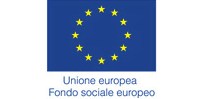 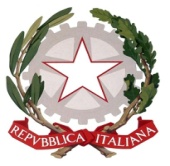 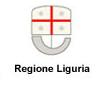 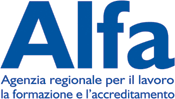 Programma Operativo Fondo Sociale Europeo- Regione Liguria 2014-2020 ASSE 1 “Occupazione” e ASSE 3 “Istruzione e formazione”CATALOGO LINEA DI INTERVENTO ADecreto del Dirigente n. 1756 del 24/10/2019 e Decreto del Dirigente di Alfa n.765 del 21 maggio 2020L’attività sarà svolta nel rispetto di quanto definito dalla normativa nazionale e regionale vigente in materia di contenimento e gestione dell’emergenza epidemiologica da Covid -19LOGO ORGANISMO FORMATIVOBANDO-SCHEDA INFORMATIVA DEL CORSO:INDICARE LA SEZIONE DEL CATALOGO: ________________Titolo Corso: ___________Il corso si rivolge a …………………….BANDO-SCHEDA INFORMATIVA DEL CORSO:INDICARE LA SEZIONE DEL CATALOGO: ________________Titolo Corso: ___________Il corso si rivolge a …………………….INFORMAZIONI GENERALIINFORMAZIONI GENERALIATTESTATO CHE IL CORSO RILASCIA Indicare la tipologia di attestatoDESTINATARI Numero …….. residenti e/o domiciliati in Liguria.Indicare la tipologia di destinatariTutti i requisiti vanno posseduti alla data di chiusura delle iscrizioniPARI OPPORTUNITÀL’accesso al corso avviene nel rispetto dei principi fissati dal D.Lgs. n. 198/2006 (pari opportunità) MODALITÀ DI ISCRIZIONEIndicare luogo date e orari di ritiro della domanda di iscrizione e numero/i telefonico/i di riferimento per avere informazioni sul corso.La domanda di iscrizione, in regola con le vigenti normative sull’imposta di bollo (apporre marca da bollo da € 16,00), debitamente compilata.Indicare modalità della consegna della domanda di iscrizione……… Indicare luogo e orari per le iscrizioni.MODALITÀ DI SVOLGIMENTO DEL PROGETTO FORMATIVOMODALITÀ DI SVOLGIMENTO DEL PROGETTO FORMATIVODURATA E STRUTTURA DEL CORSOindicare la durata del corso:Indicare gli argomenti del corso: Indicare la modalità di svolgimento del corso:ARTICOLAZIONE E FREQUENZAindicare:l’articolazione dell’orario del corsoindicare il numero massimo di ore di assenza in base alla normativa di riferimentoREQUISITI DI ACCESSO ALLA SELEZIONEREQUISITI DI ACCESSO ALLA SELEZIONEAMMISSIONE AL CORSOLa selezione delle domande avverrà attraverso procedura a sportello (in base all’ordine cronologico di presentazione della domanda.)COMPETENZE IN INGRESSOIndicare le Competenze in ingresso necessariePROGETTO COFINANZIATO DALL’UNIONE EUROPEAProgramma Operativo ASSE 1 “Occupazione” e ASSE 3 “Istruzione e formazione” Regione Liguria FSE 2014 - 2020  PROGETTO COFINANZIATO DALL’UNIONE EUROPEAProgramma Operativo ASSE 1 “Occupazione” e ASSE 3 “Istruzione e formazione” Regione Liguria FSE 2014 - 2020  